Organisée par Sport +, le CDSA 45Et le club soutien Amicale Pétanque VillemandeurSamedi 21 Septembre 2019Accueil et pointage : 9h00 à 9h15Début de la compétition : 9h30A Villemandeur.(rue du Stade)Pique-nique à prévoir et buvette sur place par l’Amicale Pétanque VillemandeurMerci de nous retourner la liste de vos engagés et accompagnateurs, avant le Lundi 16 septembre 2019 :Par mail à animsa45@orange.fr, Ou par courrier postal au : Comité Départemental Sport Adapté 45Maison Départementale et Régionale des Sports1240 rue de la Bergeresse45160 OlivetLe Comité Départemental Sport Adapté du Loiret, en collaboration avec les associations Sport Adapté et les clubs de Pétanque, organise le Championnat Départemental Sport Adapté de Pétanque. Le championnat est qualificatif au championnat régional prévu le 28 mars 2019. Trois journées départementales sont actuellement prévues, une quatrième sera mise en place si le calendrier le permet.Calendrier du championnat :Samedi 21 septembre 2019 à Villemandeur (Boulodrome – 63/65 rue du stade)Samedi 2 novembre 2019 à Orléans (Boulodrome Argonne Plaine Belneuf – rue du paradis)Samedi 29 février 2020 à Pithiviers (Complexe Marcel Piquemal – 24 Boulevard Pasteur)Une buvette payante est généralement mise en place par les associations accueillant le championnat. Chaque association prévoit les pique-niques de ses sportifs.Une feuille d’informations sera envoyée aux associations avant chaque journée de championnat.La licence FFSA « compétition » 2019-2020 est obligatoire pour participer au championnat.L’Espace Licences sera réouvert le 19 juillet 2019 pour la saison 2019-2020.Le sportif ou la sportive doit être à jour de sa classification (AB, BC ou CD). Cette information doit apparaître depuis l’Espace licences sur le site internet de la FFSA afin de vérifier les inscriptions.Les fiches d’engagement sont à retourner avant le 16 septembre 2019 pour pouvoir participer à la 1ère journée.Ces fiches d'engagement seront valables pour tout le championnat sauf indication contraire de votre part avant chaque journée. Nous savons qu’il peut parfois y avoir la défaillance ponctuelle ou définitive d’un partenaire et l’arrivée de nouveaux joueurs. Vous aurez donc la possibilité de modifier la composition des équipes touchées et d’en inscrire de nouvelles au cours du championnat. Il est surtout très important de nous communiquer rapidement ces informations pour organiser la compétition sereinement et sans retard. Pour la qualification au Régional, nous additionnerons les points obtenus par chaque équipe lors des journées de championnat. En fonction des quotas de qualification, les équipes avec le plus de points seront qualifiées.Si nous trouvons une possibilité pour réaliser une 4ème journée, il faudra qu’une équipe est participée à au moins 3 journées avec la même composition pour prétendre à une qualification.Programme type d’une journée de compétition :9 H 00 – 9 H 15 : Arrivée et pointage des équipes / Remise des badges9 H 15 – 9 H 30 : Prise en compte des modifications, impression des feuilles de poules9 H 30 : Début des compétitions (Matchs de poules + éventuellement cadrage ou 1er tour après poules)12 H 00 – 13 H 00 : Repas (chaque association prévoit ses pique-niques)13 H : Reprise et poursuite des compétitions (cadrage, tours après poules, phases finales)16 H 00 – 17 H 00 : Fin des compétitions / Récupération des badges17 H 30 : Dernière journée = remise des récompensesVous trouverez le règlement sportif complet joint à ce dossier et sur le site de la Fédération en suivant le lien suivant : http://www.ffsa.asso.fr/430-documents-sportifsRÉCAPITULATIFLe règlement sportif prévoit 6 championnats dont 1 en triplettes, 4 en doublettes et 1 en tête à tête :Championnat Tête à tête AB (couleur vert), chaque équipe est composée d’un 1 joueur de classe AB.Championnat Doublettes BC (couleur bleu), chaque équipe est composée de 2 joueurs de classe BC.Championnat Doublettes CD (couleur jaune), chaque équipe est composée de 2 joueurs de classe CD.Championnat Doublettes ABC (couleur rouge), chaque équipe est composée de 2 joueurs de classe AB (AB/AB) ou d’un joueur AB et d’un joueur BC (AB/BC).Championnat Doublettes BCD (couleur orange), chaque équipe est composée d’un joueur BC et d’un joueur CD.Championnat Triplettes BCD (couleur blanc), chaque équipe est composée de 3 joueurs de classe BC et/ou de classe CD (combinaisons possibles : BC/BC/BC, BC/CD/CD, BC/BC/CD, CD/CD/CD).1ère Journée Pétanque	Villemandeur	21 septembre 2019Fiche d’inscription Tête à tête ABFiche d’inscription Doublettes ABC1ère Journée Pétanque	Villemandeur	21 septembre 20191ère Journée Pétanque	Villemandeur	21 septembre 2019Fiche d’inscription Doublettes BCFiche d’inscription Doublettes BCD1ère Journée Pétanque	Villemandeur	21 septembre 2019Fiche d’inscription Doublettes CDFiche d’inscription Triplettes BCDChampionnat Départemental de PétanqueSport Adapté 2019/20201ère journée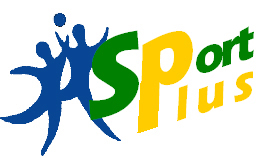 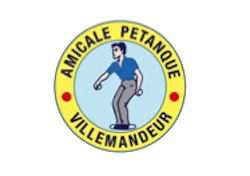 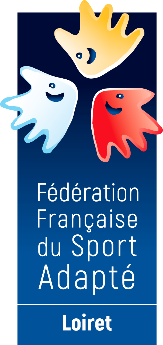 INFORMATIONS GENERALESCONDITIONS DE PARTICIPATIONPROGRAMME PREVISIONNEL REGLEMENT PETANQUE FFSAABABCBCBCDCDBCDType de championnatTête à têteDoubletteDoubletteDoubletteDoubletteTripletteComposition de l’équipeAB AB/AB ou AB/BCBC/BCBC/CDCD/CDBC/BC/BC, BC/BC/CD, BC/CD/CD, CD/CD/CDNb de Points par parties poules/finale91113131313Nb de boules par joueur223332Partie au Temps30 min30 min1 h1 h1 h1 hDistance6-9 m6-10 m6-10 m6-10 m6-10 m6-10 mRègle du bouchonOK sur tous les championnatsOK sur tous les championnatsOK sur tous les championnatsOK sur tous les championnatsOK sur tous les championnatsOK sur tous les championnatsCercle40-60 cm autorisation d’empiéter sur le bord40-60 cm autorisation d’empiéter sur le bord35-50 cm35-50 cm35-50 cm35-50 cmTemps de jeu1 minute 30 entre les boules1 minute 30 entre les boules1 minute entre les boules1 minute entre les boules1 minute entre les boules1 minute entre les boules« Dérogation » équipeOK pour les jeunes après validation CSNOK pour les jeunes après validation CSNOK pour les jeunes après validation CSNOK pour les jeunes après validation CSNOK pour les jeunes après validation CSNOK pour les jeunes après validation CSNCoachingIntervention du coach dans le temps de jeu Intervention du coach entre les mènesIntervention du coach entre les mènesIntervention du coach entre les mènesIntervention du coach entre les mènesIntervention du coach entre les mènesNb arbitres responsable de jeu1 par terrain1 par terrain1 pour 2 terrains1 pour 2 terrains1 à 2 pour le championnat1 à 2 pour le championnatNb arbitres responsable de jeuSusceptible d’être modifié selon le nombre de participants et d’arbitres disponiblesSusceptible d’être modifié selon le nombre de participants et d’arbitres disponiblesSusceptible d’être modifié selon le nombre de participants et d’arbitres disponiblesSusceptible d’être modifié selon le nombre de participants et d’arbitres disponiblesSusceptible d’être modifié selon le nombre de participants et d’arbitres disponiblesSusceptible d’être modifié selon le nombre de participants et d’arbitres disponiblesASSOCIATION : ASSOCIATION : ASSOCIATION : ASSOCIATION : ASSOCIATION : Accompagnateurs : Accompagnateurs : Accompagnateurs : Tél :    Tél :    Joueur N° NOMPRENOMPRENOMN° Licence12345ASSOCIATION : ASSOCIATION : ASSOCIATION : ASSOCIATION : ASSOCIATION : ASSOCIATION : Accompagnateurs :   Accompagnateurs :   Accompagnateurs :   Accompagnateurs :   Tél :Tél :Equipe N° Nom / PrénomClasseNom / PrénomNom / PrénomClasse1234567ASSOCIATION : ASSOCIATION : ASSOCIATION : ASSOCIATION : ASSOCIATION : ASSOCIATION : Accompagnateurs :   Accompagnateurs :   Accompagnateurs :   Accompagnateurs :   Tél :Tél :Equipe N° Nom / PrénomClasseNom / PrénomNom / PrénomClasse1234567ASSOCIATION : ASSOCIATION : ASSOCIATION : ASSOCIATION : ASSOCIATION : ASSOCIATION : Accompagnateurs :   Accompagnateurs :   Accompagnateurs :   Accompagnateurs :   Tél :Tél :Equipe N° Nom / PrénomClasseNom / PrénomNom / PrénomClasse1234567ASSOCIATION : ASSOCIATION : ASSOCIATION : ASSOCIATION : ASSOCIATION : ASSOCIATION : Accompagnateurs :   Accompagnateurs :   Accompagnateurs :   Accompagnateurs :   Tél :Tél :Equipe N° Nom / PrénomClasseNom / PrénomNom / PrénomClasse1234567ASSOCIATION : ASSOCIATION : ASSOCIATION : ASSOCIATION : ASSOCIATION : Accompagnateurs :   Accompagnateurs :   Accompagnateurs :   Accompagnateurs :   Tél :Equipe N° Nom / Prénom / ClasseNom / Prénom / ClasseNom / Prénom / ClasseNom / Prénom / Classe1234567